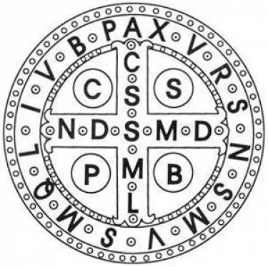 Osnovna glazbena škola        sv. Benedikta   Zadar, Madijevaca 10ZAKLJUČCI1. konstituirajuće sjednice Vijeća roditelja, održane dana 23. rujna 2022. u 18 sati,Nazočni izabrani predstavnici roditelja: A. K., Z. M., T. E., M. P., V. A.Nenazočna izabrana predstavnica roditelja: M. M. (opravdano)Ostali nazočni: ravnatelj školeRavnatelj je pozdravio nazočne roditelje  i otvorio 1. konstituirajuću sjednicu Vijeća roditelja i  utvrdio da je od 6 izabranih predstavnika roditelja nazočno njih 5.Predložio je da se imenuje zapisničar i utvrdi dnevni red 1. konstituirajuće sjednice Vijeća roditelja.Ravnatelj predlaže sljedeći                                                           D N E V N I    R E D1. Konstituiranje Vijeća roditelja za školsku godinu 2022./2023.2. Izbor predsjednika Vijeća roditelja 3. Izbor zamjenika predsjednika Vijeća roditelja4. Donošenje mišljenja Vijeća roditelja na prijedlog Školskog kurikula i Godišnjeg plana i programa rada za šk. god. 2022./2023.5. RaznoDnevni red usvojen je jednoglasno.Ad 1)Ravnatelj utvrđuje da su na prvim roditeljskim sastancima od 1. do 6. razreda, kao predstavnice roditelja svakog razreda izabrane: za 1. razred M. M.,za 2. razred A. K.,za 3. razred Z. M.,za 4. razred T. E.,za 5. razred M. P.,za 6. razred V. A..Potvrđeni su mandati izabranih roditelja članova Vijeća roditelja. Ravnatelj utvrđuje da je konstituirano Vijeće roditelja OGŠ sv. Benedikta za šk. godinu 2022./2023.,  koje ima 6 članova. Ad 2)Za predsjednicu Vijeća roditelja izabrana je V. A.Ad 3)Za zamjenicu predsjednice Vijeća roditelja izabrana je M. P.Ad 4)                                               Nakon razmatranja prijedloga Školskog kurikula i Godišnjeg plana i programa rada, Vijeće roditelja na temelju članka 137. Zakona o odgoju i obrazovanju u osnovnoj i srednjoj školi („Narodne novine“, br. 87/08., 86/09.,92/10.,105/10.,90/11.,16/12., 94/13., 152/14., 7/17., 68/18., 98/19. i 64/20.) i članka 13. Statuta donosi jednoglasno pozitivno mišljenje o prijedlogu Školskog kurikula i Godišnjeg plana i programa rada OGŠ sv. Benedikta za šk. god. 2022./2023. Ad 5)Nije bilo tema za ovu točku.Sjednica je završila u 18.35 sati.            							       Zapisničarka 		 A. K.      KLASA: 007-04/22-06/04URBROJ: 2198-1-47-22-02Zadar, 23. rujna 2022.